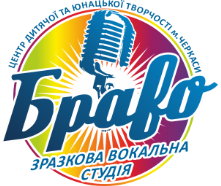 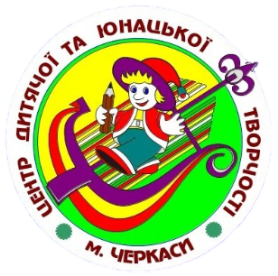 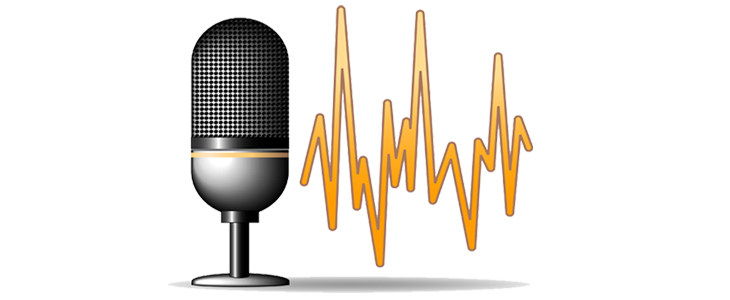 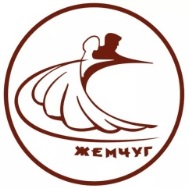 ПоложенняПро Всеукраїнський вокальний конкурс«Bravo sound»     6 - 7 квітня 2019 р., м. Черкаси         Дане  Положення  про всеукраїнський  вокальний  конкурс  «Bravo sound»  (далі Положення) визначає порядок організації та проведення Всеукраїнського  вокального конкурсу «Bravo sound» (далі конкурс). Загальні положення Організатором конкурсу є міська дитяча громадська організація Танцювальний спортивний клуб «Жемчуг», Зразкова вокальна студія «Браво» ЦДЮТ,  Позашкільний навчальний заклад «Центр дитячої та юнацької творчості м. Черкаси»  Черкаської міської ради.        Конкурс  реалізується   в очній  формі та проводиться в умовах  гласності та відкритості, що забезпечує  рівні можливості  для всіх учасників конкурсу, незалежно від віку.                                   	Мета  конкурсу:  активізація творчої діяльності дитячих  вокальних  колективів та  окремих виконавців, створення умов для  розвитку традицій сучасного естрадного вокального мистецтва.          Завдання:  *популяризація, підтримка та розвиток дитячого вокального мистецтва;  *виявлення талановитих виконавців серед учасників конкурсу та        стимулювання їх творчої активності;  *підвищення загального культурного рівня молоді, розширення світогляду;  *вдосконалення виконавської майстерності вокалістів - учасників конкурсу;  *встановлення нових контактів, створення творчої атмосфери для професійного спілкування та  можливості обміну досвідом для викладачів, керівників та конкурсантів.Дата та місце проведення:Конкурс проводиться  6-7 квітня 2019 р. в концертній залі  Центру дитячої та юнацької творчості  за адресою: м. Черкаси, вул. Смілянська 33. 6 квітня – конкурсна програма.7 квітня – гала концерт і нагородження.Умови проведення конкурсу До участі в конкурсі запрошуються солісти, дуети, тріо та ансамблі дитячих шкіл мистецтв, музичних шкіл, загальноосвітніх, позашкільних та інших навчальних закладів.Конкурс проводиться в номінаціях: Естрадний вокалАкадемічний вокалНародний вокалВокально – хореографічна композиція.Вікові категорії:Для солістів:  * діти до 6 років; *  7-9 років; * 10-12 років; * 13-15 років; *16-18 років; *19-25 роківДля малих форм та ансамблів:  * до 12 років*  13-17 років*  18-25 років*змішана вікова категорія (різновікова група).У випадку, якщо в певну номінацію подано менше 5-ти заявок, поділ на вікові категорії не здійснюється.Вимоги до програми, технічні умовиУчасники конкурсу в усіх номінаціях готують один музичний твір. Регламент звучання не більше 4-х хвилин. Музичний супровід: фонограма  (-1) на цифровому носії (Md; флеш-карта),  живий супровід, або виконання  a cappella. Дозволяється використання у фонограмі «бек-вокалу»; Фонограми надсилати на e-mail:  до 3 квітня,  вказавши прізвище виконавця та  назву твору.            Конкурс проводиться в концертній залі ЦДЮТ, максимальна кількість мікрофонів - 8 (усі мікрофони дротові), можливе використання фортепіано. Для  глядачів вхід вільний.      Критерії оцінювання:виконавська майстерність;артистизм та емоційність виконання;сценічна культура;творчий підхід та індивідуальність, загальне враження від виступу. Журі конкурсуСклад журі конкурсу визначається оргкомітетом.До складу журі входять провідні викладачі дитячих музичних шкіл, вищих та середніх спеціальних мистецьких навчальних закладів, професійні музиканти, вокалісти та діячі культури.Керівники  колективів, вихованці яких беруть участь у конкурсі, не можуть бути членами журі.Представники оргкомітету конкурсу не входять до складу журі і не беруть участі у голосуванні. Журі конкурсу має право: визначити не більше одного володаря Гран-прі конкурсу;в кожній номінації та віковій категорії учасників  визначити такі призові місця:*І місце.*ІІ місце.*ІІІ  місце.дублювати призові місця та коригувати програму виступу конкурсантівприйняти рішення про те, щоб не визначати лауреатів чи переможця в певній номінації;рішення журі оформлюється  у вигляді протоколу, є остаточними і оскарженню не підлягає.За членами журі, спонсорами, офіційними партнерами закріплюється право надавати спеціальні призи.Журі залишає за собою право дискваліфікувати учасників, які використовують у репертуарі твори, що не відповідають етичним та моральним нормам сучасного культурного суспільства.Керівники отримують подяку від організаторів конкурсу, конкурсанти, що не посіли призових місць – диплом учасника конкурсу.ПРАВИЛА КОНКУРСУ:Учасники, батьки, супроводжуючі особи та гості мають дотримуватися правил, встановлених організаторами, та  підтримувати на конкурсі творчу,  доброзичливу атмосферу.Відповідальність за поведінку, життя та здоров’я дітей, які є учасниками конкурсу, несуть особи, які їх супроводжують (батьки, керівники).Учасникам та супроводжуючим особам заборонено втручатися у роботу оргкомітету та  журі. У разі створення учасниками і їх супроводжуючими особами ситуацій, що не відповідають вимогам правил конкурсу та моральним нормам суспільства (некоректна поведінка, негативні відгуки на адресу організаторів, членів журі, конкурсантів та інших учасників конкурсу) оргкомітет має право відсторонити колектив або учасника від участі у заході.Суворо заборонено заходити до  зали та виходити з неї під час демонстрації  конкурсної програми будь-якого учасника конкурсу!Організатори не несуть відповідальності за трансфер учасників до місця проведення  конкурсу.Суворо заборонено використовувати небезпечні предмети та інші засоби, що можуть зашкодити здоров'ю та життю учасників конкурсу (гострі предмети,відкритий вогонь, феєрверки та ін…)Керівники, батьки та супроводжуючі особи проводять ОБОВ’ЯЗКОВИЙ інструктаж учасників з техніки безпеки їх життєдіяльності та правил поведінки під час проведення конкурсу.                                                 УВАГА!!!Всі учасники  конкурсу та їх супроводжуючі особи при подачі попередньої заявки автоматично підтверджують згоду з усіма пунктами цього положення та правилами проведення конкурсу.Порядок подачі заявок  та фінансові умови    Для участі в конкурсі необхідно до 3 квітня 2019 р. надати анкету-заявку (додаток) за адресою: м. Черкаси, вул. Смілянська 33, ЦДЮТ, каб.93, або на e-mail :                                        Конкурс не є прибутковим заходом. Призовий фонд конкурсу створюється за рахунок благодійного організаційного внеску та спонсорської допомоги. Інформація за тел.: 098 793 93 60. або на e-mail :                                             Під час реєстрації (в день проведення вокального конкурсу) кожен учасник або колектив повинен  з собою мати флеш-носій з фонограмами формату МР3 та копії документів (крім змішаної вікової категорії), що підтверджують особу та її соціальний статус.Організація проживання, харчування, зустрічі та від’їзду учасників та супроводжуючих обговорюються завчасно (в момент подачі заявки) з оргкомітетом.Оплата проїзду, проживання, харчування учасників та супроводжуючих здійснюється за їх власний рахунок.Програма проведення конкурсу.Реєстрація відбудеться 6.04.2019р. з 9.00 до 10.40 год. у фойє ЦДЮТ згідно з попередніми заявками.Початок конкурсної програми об 11.00 год.Порядок виступів:              * колективи до 12 років              * дуети, тріо, квартет до 12 років              * солісти до 6 років;              * солісти 7-9 років - академічний, народний, естрадний вокал;              * солісти 10-12 років - академічний, народний, естрадний вокал;               * солісти 13-15 років - академічний, народний, естрадний вокал;                           * вокально-хореографічні композиції.п е р е р в а.              * різновікові групи (змішана вікова категорія);              * колективи 13-17 років;              * дуети, тріо, квартет  13-17 років;              * колективи 18-25 років;              * дуети, тріо, квартет  18-25 років;              * солісти 16-18 років - академічний, народний, естрадний вокал;              * солісти 19-25 років - академічний, народний, естрадний вокал;Залежно від кількості заявок, порядок виступу категорій може бути змінено.   Гала-концерт конкурсу та нагородження відбудеться 7.04.19 р. о 12.00.  Список учасників  гала-концерту та порядок їх виступів визначається оргкомітетом та повідомляється керівникам 6.04.19 р., або не пізніше 09.00  год. 7.04.19 р.         Контакти.        м. Черкаси, ЦДЮТ вул. Смілянська 33, каб.93.                               www.cdut.com.ua                   e-mail :                                 тел. : 098 793 93 60 Вікторія.                 Дане Положення є офіційним запрошенням                                         для участі в конкурсі.	Додаток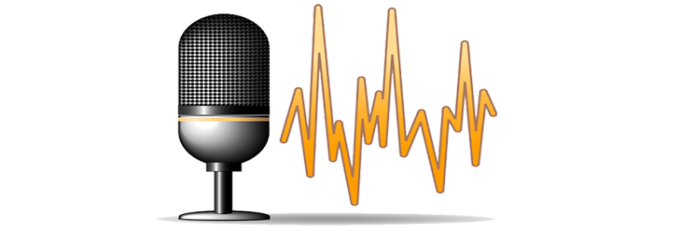 ЗаявкаНомінаціяестрадний вокалакадемічний вокалнародний вокалвокально-хореографічна композиціясолодуеттріоквартетансамбль  _______  учасників ПІБ учасника або назва колективу _______________________________________________________________________Вік ____________________________________________________________________Навчальний заклад_____________________________________________________________________________________________________________________________ПІБ та № тел.  керівника ________________________________________________________________________________________________________________________Контактний   телефон____________________________________________________Конкурсна пісня  ________________________________________________________Тривалість  номеру______________________________________________________З умовами Конкурсу погоджуюсь: __________     ____________________________                     	(підпис)	(П.І.Б.)